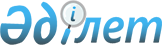 "Астана қаласының тұрғын үй-азаматтық маңызы бар ғимараттары мен құрылыстарын, инженерлік коммуникацияларды күтіп ұстау ережесі туралы" Астана қаласы мәслихатының 2010 жылғы 17 маусымдағы № 367/49-IV шешіміне өзгерістер енгізу туралы
					
			Күшін жойған
			
			
		
					Астана қаласы мәслихатының 2014 жылғы 27 маусымдағы № 257/36-V шешімі. Астана қаласының Әділет департаментінде 2014 жылғы 31 шілдеде № 825 болып тіркелді. Күші жойылды - Астана қаласы мәслихатының 2017 жылғы 20 шілдедегі № 181/21-VI шешімімен
      Ескерту. Күші жойылды - Астана қаласы мәслихатының 20.07.2017 № 181/21-VI шешімімен (алғашқы ресми жарияланған күнінен кейін күнтізбелік он күн өткен соң қолданысқа енгізіледі).
      Қазақстан Республикасының "Нормативтік құқықтық актілер туралы" 1998 жылғы 24 наурыздағы және "Қазақстан Республикасындағы жергілікті мемлекеттік басқару және өзін-өзі басқару туралы" 2001 жылғы 23 қаңтардағы заңдарына сәйкес, Астана қаласының маслихаты ШЕШТІ:
      1. "Астана қаласының тұрғын үй-азаматтық маңызы бар ғимараттары мен құрылыстарын, инженерлік коммуникацияларды күтіп ұстау ережесі туралы" Астана қаласы мәслихатының 2010 жылғы 17 маусымдағы № 367/49-IV шешіміне (Нормативтік құқықтық актілерді мемлекеттік тіркеу тізілімінде 2010 жылдың 30 шілдесінде № 644 болып тіркелген, 2010 жылғы 7 тамыздағы "Астана ақшамы" және "Вечерняя Астана" газеттерінде жарияланған) келесі өзгерістер енгізілсін:
      жоғарыда көрсетілген шешімінің мемлекеттік тілдегі атауындағы және бүкіл мәтіні бойынша "Ережесі", "Ереже", "Ережемен", "Ережеде", "Ереженің", "Ережеге", "ережесіне", "ережесінде", "ережесінің", "ережесін" деген сөздер тиісінше "Қағидасы", "Қағида", "Қағидамен", "Қағидада", "Қағиданың", "Қағидаға", "қағидасына", "қағидасында", "қағидасының", "қағидасын" деген сөздермен ауыстырылсын.
      2. Осы шешім оны алғашқы ресми жарияланған күнінен кейін күнтізбелік он күн өткен соң қолданысқа енгізіледі.
					© 2012. Қазақстан Республикасы Әділет министрлігінің «Қазақстан Республикасының Заңнама және құқықтық ақпарат институты» ШЖҚ РМК
				
Астана қаласы маслихаты
сессиясының төрағасы
С. Богатырев
Астана қаласы
мәслихатының хатшысы
С. Есілов